Приложение 6Лист самооценки Цель урока? _____________________________________________2. Смогли ответить на проблемный вопрос? _________________________________________3. Какую оценку ты бы себе поставил? ___________________________Измерьте «температуру» вашего настроения на уроке, закрасив деления на   термометре: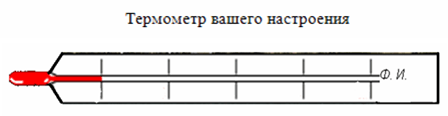 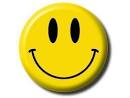 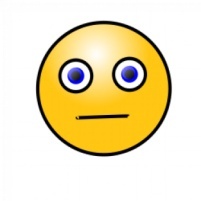 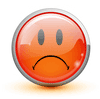 